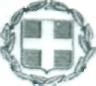 ΕΛΛΗΝΙΚΗ ΔΗΜΟΚΡΑΤΙΑ                                                                                              Πειραιάς 21/01/2022ΥΠΟΥΡΓΕΙΟ ΝΑΥΤΙΛΙΑΣ ΚΑΙ                                                                     Αριθ. Πρωτ. : 3438.2.1/14 /2022ΝΗΣΙΩΤΙΚΗΣ ΠΟΛΙΤΙΚΗΣ                                            ΚΕΝΤΡΙΚΟ ΛΙΜΕΝΑΡΧΕΙΟ ΠΕΙΡΑΙΑ                             ΠΛΟΗΓΙΚΟΣ ΣΤΑΘΜΟΣ ΠΕΙΡΑΙΑ          Ταχ.Δ/νση: Κεντρικός Λιμένας Πειραιά                       Θέση Παλατάκι- Πύλη Ε11                                                                                                                                                                                                                                              Ταχ. Κώδικας:  185 38  Πειραιάς              Πληροφορίες: Υποπλοίαρχος  Λ.Σ.                                             Βενετικάκη ΔέσποιναΤηλέφωνο     : 210 4512721Email: piraeus.pilots@yna.gov.grΑΝΑΚΟΙΝΩΣΗ - ΠΡΟΣΚΛΗΣΗ ΕΚΔΗΛΩΣΗΣ ΕΝΔΙΑΦΕΡΟΝΤΟΣΤο Κεντρικό Λιμεναρχείο Πειραιά ανακοινώνει ότι προτίθεται να προβεί στη διενέργεια διαγωνισμού  για την παροχή υπηρεσιών συντήρησης – υποστήριξης υφιστάμενης μηχανογραφικής εφαρμογής του Λογιστηρίου της Πλοηγικής Υπηρεσίας (τμημάτων Οικονομικής Διαχείρισης Κεφαλαίου Πλοηγικής Υπηρεσίας και Γ.Δ.Ο.Υ./Δ.Ο.Δ./ Τ.Ε.Ο.Θ.) για το οικονομικό έτος 2022.Η προϋπολογισθείσα δαπάνη ανέρχεται στο ποσό των δέκα χιλιάδων ευρώ (10.000 €), συμπεριλαμβανομένων των  νόμιμων κρατήσεων και του Φ.Π.Α. .Οι ενδιαφερόμενοι μπορούν να λαμβάνουν σχετικές πληροφορίες από τον Πλοηγικό Σταθμό Πειραιά στο τηλέφωνο 210 4512721, προκειμένου να καταθέσουν την προσφορά τους εντός σφραγισμένου φακέλου με την ένδειξη : «Προσφορά παροχής υπηρεσιών συντήρησης - υποστήριξης  υφιστάμενης μηχανογραφικής εφαρμογής λογιστηρίου της Πλοηγικής Υπηρεσίας (τμημάτων Οικονομικής Διαχείρισης Κεφαλαίου Πλοηγικής Υπηρεσίας και Γ.Δ.Ο.Υ./Δ.Ο.Δ./Τ.Ε.Ο.Θ. ) για το οικονομικό έτος 2022» μέχρι και την 28/01/2022 και ώρα 10:00 π.μ. κατά τις εργάσιμες ημέρες και ώρες στην Γενική Γραμματεία του Κεντρικού Λιμεναρχείου Πειραιά (δ/νση Ακτή Μιαούλη 50, Πειραιάς), ενώ θα αποσφραγιστούν και αξιολογηθούν στο κτίριο του Πλοηγικού Σταθμού Πειραιά με διεύθυνση Κεντρικός Λιμένας Πειραιά, θέση Παλατάκι.                                                                                                                                Ο Κεντρικός Λιμενάρχης                                                                                                       Αρχιπλοίαρχος Λ.Σ. ΣΚΑΝΔΑΛΗΣ Γεώργιος ΕΠΙΣΥΝΑΠΤΟΝΤΑΙ:Τεχνικές Προδιαγραφές (Φ.06)ΤΕΥΧΟΣ ΤΕΧΝΙΚΩΝ ΠΡΟΔΙΑΓΡΑΦΩΝΓενικάΤίτλος : «Παροχή υπηρεσιών συντήρησης – υποστήριξης υφιστάμενης μηχανογραφικής εφαρμογής Λογιστηρίου Πλοηγικής Υπηρεσίας (Τμημάτων Οικονομικής Διαχείρισης Κεφαλαίου Πλοηγικής Υπηρεσίας & Γ.Δ.Ο.Υ./Δ.Ο.Δ./Τ.Ε.Ο.Θ.) οικονομικού έτους 2022».Κριτήριο Κατακύρωσης : Η πλέον συμφέρουσα από οικονομικής άποψης προσφορά με μοναδικό κριτήριο προσδιορισμού την τιμή.Προϋπολογισθείσα Αξία : 10.000,00 ευρώ συμπεριλαμβανομένων των νόμιμων κρατήσεων και του Φ.Π.Α. .CPV παρεχόμενων υπηρεσιών : 48991000-1.Τεχνικές απαιτήσειςΣτα πλαίσια της συντήρησης της υπάρχουσας εφαρμογής ΛΟΓΙΣΤΙΚΗΣ ΔΗΜΟΣΙΟΥ των τμημάτων Γ.Γ.Λ.Λ.Π.Ν.Ε./Διεύθυνση Πλοηγικής Υπηρεσίας/ Τμήμα Οικονομικής Διαχείρισης Κεφαλαίου Πλοηγικής Υπηρεσίας και Γ.Δ.Ο.Υ./Δ.Ο.Δ./Τ.Ε.Ο.Θ. πρέπει να καλύπτονται οι κάτωθι απαιτήσεις:α) Γραφείο Υποστήριξης (Help DESK), δηλαδή την πρόσβαση σε τηλεφωνικές υπηρεσίες.      β) Την παροχή των νέων εκδόσεων (newreleases).          γ) Παροχή υπηρεσιών εκπαίδευσης.     δ) Ενεργοποίηση Εσόδων.     ε) Άλλες υπηρεσίες.    στ) Χρόνος απόκρισης από τον ανάδοχο στην επίλυση τυχόν προβλημάτων. Αναλυτικότερα:α) Γραφείο Υποστήριξης (Help DESK)-Τηλεφωνική υποστήριξη των χρηστών για τη διασφάλιση της απρόσκοπτης, αποτελεσματικότερης και πληρέστερης χρήσης των συστημάτων.-Παροχή διευκρινίσεων και τεχνικών πληροφοριών για την επίλυση συγκεκριμένων αποριών ή προβλημάτων.-Συλλογή, αξιολόγηση, κοστολόγηση και προώθηση των αιτημάτων για βελτιώσεις και πρόσθετες λειτουργικότητες των εφαρμογών, όπως επίσης και των αιτημάτων για παροχή πρόσθετων υπηρεσιών πληροφορικής, όπως π.χ. : πρόσθετη εκπαίδευση, συμβουλευτικές υπηρεσίες, υποστήριξη μέσω διαδικτύου για αποκατάσταση βλαβών ή διόρθωση προβληματικών εγγραφών, κ.λ.π.-Ηλεκτρονική υποστήριξη μέσω του διαδικτύου με επιμέρους υπηρεσίες όπως : η επικοινωνία, η κατάθεση αιτημάτων, απόψεων, προτάσεων αποριών και ερωτήσεων, η πρόσβαση στο αρχείο συχνών ερωτήσεων (FAQs), η λήψη των αναβαθμίσεων των εφαρμογών (Updates), η λήψη των ηλεκτρονικών αντιτύπων των εγχειριδίων (Manuals), η λήψη βοηθητικών προγραμμάτων, κ.λ.π.-Τηλεφωνική υποστήριξη όσον αφορά τεχνικές πληροφορίες ή απορίες για αποτελεσματικότερη και πληρέστερη χρήση των προγραμμάτων κάθε εργάσιμη ημέρα.-Παροχή απομακρυσμένης υποστήριξης (μέσω Web), για εργασίες αποκατάστασης βλαβών, διόρθωσης προβληματικών εγγραφών κ.λ.π.β) Την παροχή των νέων εκδόσεων (newreleases)-Παραγωγή και δωρεάν διάθεση, νέων εκδόσεων (τουλάχιστον μία ανά έτος), σύμφωνα με τις εξελίξεις, τις υποδείξεις της Υπηρεσίας και τις ανάγκες και τις προτάσεις για βελτιωμένη λειτουργία.-Παραγωγή και δωρεάν διάθεση, νέων εκδόσεων κάθε φορά που θα υπάρξει λόγος προσαρμογής στο θεσμικό πλαίσιο το οποίο διέπει τη λειτουργία των εφαρμογών.-Διασφάλιση της καλής λειτουργίας του λογισμικού με αποκατάσταση πιθανών ανωμαλιών λειτουργίας και από κατάσταση κάθε αποδεδειγμένης βλάβης.-Διάθεση μέσω του συστήματος ηλεκτρονικής υποστήριξης στον ιστοχώρο του αναδόχου, των νέων εκδόσεων των εφαρμογών, των ενημερωμένων αντιγράφων των εγχειριδίων, κ.λ.π.γ) Παροχή υπηρεσιών εκπαίδευσηςΕπιτόπου εκπαίδευση προσωπικού μέγιστης διάρκειας είκοσι (20) ωρών στη χρήση των εφαρμογών για την βέλτιστη αξιοποίηση των δυνατοτήτων τους.δ) Ενεργοποίηση Εσόδων-Παραστατικά Εσόδων (παροχής υπηρεσιών, επιχορηγήσεων κ.λ.π.), αυτόματο υπολογισμό κρατήσεων και αυτόματη έκδοση Δελτίου Συμψηφιστικής Εγγραφής.-Δυνατότητα αυτόματης δημιουργίας Γραμματίου Είσπραξηςε) Άλλες υπηρεσίες-Σχεδιαστικές αλλαγές μικρής κλίμακας, σε σχέση με τις υφιστάμενες επιχειρησιακές διαδικασίες της Υπηρεσίας σας (π.χ. νέες εκτυπώσεις, βοηθητικές εργασίες συμφωνίας και κλεισίματος χρήσης, δημιουργία νέας χρήσης κ.λ.π.).-Παροχή αρχείων εγκατάστασης της εφαρμογής για νέο client, μαζί με οδηγίες για την απαραίτητη παραμετροποίηση αυτού.-Έλεγχο εγκυρότητας αντιγράφου ασφαλείας.-Διενέργεια ελέγχου στο αρχείο καταγραφής για εντοπισμό ενδεχόμενων σφαλμάτων κατά τη διαδικασία εξαγωγής. Διενέργεια ελέγχου ύπαρξης των δεδομένων σε εύλογο χρονικό διάστημα που δεν θα ξεπερνάει τις δέκα (10) ημερολογιακές ημέρες.στ) Χρόνος απόκρισης από τον ανάδοχο στην επίλυση τυχόν προβλημάτωνΗ ανταπόκριση του Ανάδοχου οφείλει να είναι έγκαιρη σε σχέση με τις απαιτήσεις της νομοθεσίας, ενώ άμεση σε σχέση με τις ανάγκες της Υπηρεσίας για το υφιστάμενο σύστημα λογιστικής εφαρμογής και το αργότερο εντός εικοσιτεσσάρων (24) ωρών για την υποστήριξη χρηστών η και την αποκατάσταση τυχούσας δυσλειτουργίας.Σε κάθε περίπτωση ο Ανάδοχος οφείλει να κάνει προσπάθεια επαναφοράς των δεδομένων της βάσης στο τελευταίο σημείο πριν από την βλάβη.Χρόνος-τόπος παροχής υπηρεσιώνΟ χρόνος παροχής υπηρεσιών θα είναι από την υπογραφή της Σύμβασης έως και την 31-12-2022, ενώ ο τόπος θα είναι το κεντρικό κτίριο Υ.ΝΑ.Ν.Π., Ακτή Βασιλειάδη, Πύλες Ε1-Ε2, Κεντρικός Λιμένας Πειραιά και ειδικότερα τα γραφεία των τμημάτων Οικονομικής Διαχείρισης Κεφαλαίου Πλοηγικής Υπηρεσίας και Γ.Δ.Ο.Υ./Δ.Ο.Δ./Τ.Ε.Ο.Θ.Παρακολούθηση - Παραλαβή παρεχομένων υπηρεσιώνΗ παρακολούθηση της ορθής εκτέλεσης της σύμβασης θα διενεργηθεί από τα τμήματα Οικονομικής Διαχείρισης Κεφαλαίου Πλοηγικής Υπηρεσίας και Γ.Δ.Ο.Υ./Δ.Ο.Δ./Τ.Ε.Ο.Θ. στις οποίες και θα παρέχονται οι υπηρεσίες.Έργο των ανωτέρω Υπηρεσιών είναι, να ελέγχουν την καλή εκτέλεση της Σύμβασης και των όρων των Τεχνικών Προδιαγραφών σύμφωνα με τους όρους της εκδήλωσης ενδιαφέροντος, και να συντάξουν πριν από την πληρωμή του Αναδόχου σχετική βεβαίωση,Αναφέροντας ρητά την τήρηση ή μη των όρων της σύμβασης από πλευράς αναδόχου, η οποία θα υποβληθεί στην Επισπεύδουσα Υπηρεσία Κ.Λ. Πειραιά/ Πλοηγικό Σταθμό Πειραιά και στη συνέχεια στην Επιτροπή Παρακολούθησης και Ποιοτικής και Ποσοτικής Παραλαβής του ΚΛ /Πλοηγικού Σταθμού  Πειραιά.  Στην περίπτωση που διαπιστωθούν αποκλίσεις, στις εν λόγω βεβαιώσεις, θα πρέπει να συμπεριλαμβάνονται με σαφήνεια οι όροι της σύμβασης που δεν τηρήθηκαν.Η παραλαβή των παρεχόμενων υπηρεσιών θα πραγματοποιηθεί, από την αρμόδια Επιτροπή Παρακολούθησης και Ποιοτικής και Ποσοτικής Παραλαβής του ΚΛ/Πλοηγικού Σταθμού  Πειραιά, με σύνταξη σχετικού πρωτοκόλλου οριστικής και ποιοτικής παραλαβής, κατόπιν των προαναφερόμενων βεβαιώσεων. Το συνταχθέν πρωτόκολλο θα αποστέλλεται στη Γ.Δ.Ο.Υ/Δ.Ο.Δ/Τ.Ε.Ο.Θ για περαιτέρω ενέργειες πληρωμής.Εγγύηση καλής εκτέλεσηςΟ Ανάδοχος υποχρεούται κατά τα ρητώς οριζόμενα στο άρθρο72 του Ν.4412/2016 (Α΄147) κατά την υπογραφή της Σύμβασης, στην υποβολή Εγγύησης Καλής Εκτέλεσης της Σύμβασης ύψους 5% επί της συμβατικής αξίας εκτός Φ.Π.Α. και καταπίπτει σε περίπτωση παράβασης των όρων της Σύμβασης.Η Εγγύηση καλής εκτέλεσης της Σύμβασης καλύπτει συνολικά και χωρίς διακρίσεις την εφαρμογή όλων των όρων της Σύμβασης και κάθε απαίτηση της Αναθέτουσας Αρχής έναντι του αναδόχου. Ο χρόνος ισχύος της Εγγύησης Καλής Εκτέλεσης ορίζεται στους δώδεκα (12) μήνες από την υπογραφή της σύμβασης.Επισυνάπτεται σχετικό υπόδειγμα στο τέλος του παρόντος τεύχους.ΥΠΟΒΟΛΗ ΠΡΟΣΦΟΡΑΣΟι προσφέροντες δύνανται να υποβάλλουν προσφορά σε σφραγισμένο φάκελο στον οποίο θα αναγράφονται ευκρινώς (άρθρο 92 του Ν. 4412/16) τα κάτωθι: α) Η λέξη ΠΡΟΣΦΟΡΑ, β) Η επωνυμία της Αναθέτουσας Αρχής (Κ.Λ.ΠΕΙΡΑΙΑ/ΠΛΟΗΓΙΚΟΣ ΣΤΑΘΜΟΣ ΠΕΙΡΑΙΑ), γ) Ο τίτλος της προμήθειας («Παροχή υπηρεσιών συντήρησης – υποστήριξης υφιστάμενης μηχανογραφικής εφαρμογής Λογιστηρίου Πλοηγικής Υπηρεσίας (Τμημάτων Οικονομικής Διαχείρισης Κεφαλαίου Πλοηγικής Υπηρεσίας & Γ.Δ.Ο.Υ./Δ.Ο.Δ./Τ.Ε.Ο.Θ.) οικονομικού έτους 2022».δ) Η καταληκτική ημερομηνία υποβολής προσφορών ( 28 – 01 – 2022),ε) Τα στοιχεία του οικονομικού φορέα. Ο κυρίως φάκελος θα περιλαμβάνει δύο (02) υποφακέλους  με την ένδειξη «ΤΕΧΝΙΚΗ ΠΡΟΣΦΟΡΑ»  και «ΟΙΚΟΝΟΜΙΚΗ ΠΡΟΣΦΟΡΑ». Οι υποβληθείσες προσφορές θα είναι σύμφωνα με τα διαλαμβανόμενα στον φάκελο των τεχνικών απαιτήσεων και θα περιέχουν τα κάτωθι:ΦΑΚΕΛΟΣ ΤΕΧΝΙΚΗΣ ΠΡΟΣΦΟΡΑΣΣτο σφραγισμένο φάκελο «ΤΕΧΝΙΚΗ ΠΡΟΣΦΟΡΑ» τοποθετείται κάθε έγγραφο και δικαιολογητικό που τεκμηριώνει την τεχνική επάρκεια του οικονομικού φορέα (του προσφέροντος) σύμφωνα με το Τεύχος Τεχνικών Προδιαγραφών και σε κάθε περίπτωση Υπεύθυνη Δήλωση του Ν.1599/1986 (Α΄75) υπογεγραμμένη από τον νόμιμο εκπρόσωπο του οικονομικού φορέα που επιθυμεί να υποβάλει προσφορά με την οποία ο προσφέρων θα δηλώνει ότι έλαβε γνώση και αποδέχεται πλήρως τις τεχνικές προδιαγραφές και τους όρους της εκδήλωσης ενδιαφέροντος.ΦΑΚΕΛΟΣ ΟΙΚΟΝΟΜΙΚΗΣ ΠΡΟΣΦΟΡΑΣΟι προσφέροντες στον σφραγισμένο φάκελο «ΟΙΚΟΝΟΜΙΚΗ ΠΡΟΣΦΟΡΑ» θα πρέπει να συμπεριλάβουν τα κάτωθι :Πλήρη και σαφή περιγραφή των παρεχόμενων υπηρεσιών.Την προσφερόμενη τιμή σε Ευρώ η οποία θα αναγράφεται αριθμητικώς και ολογράφως. Σε περίπτωση διαφοροποίησης μεταξύ της αναγραφόμενης τιμής αριθμητικώς και ολογράφως, λαμβάνεται υπόψη η τιμή ολογράφως. Στην τιμή συμπεριλαμβάνονται οι υπέρ τρίτων κρατήσεις και κάθε άλλη επιβάρυνση κατά την κείμενη νομοθεσία - μη συμπεριλαμβανομένου Φ.Π.Α. για την παροχή των υπηρεσιών στον τόπο και με τον τρόπο που προβλέπεται στα έγγραφα της σύμβασης.Το  ποσοστό Φ.Π.Α. επί τοις εκατό, στο οποίο υπάγονται οι παρεχόμενες υπηρεσίες.Ο χρόνος ισχύος της προσφοράς (τουλάχιστον δώδεκα μήνες).Οι προσφέροντες υποχρεούνται να αναλύουν το τίμημα της προσφοράς τους σύμφωνα με τον πίνακα που ακολουθεί:ΟΙΚΟΝΟΜΙΚΗ ΠΡΟΣΦΟΡΑΗ τεχνική προσφορά αποσφραγίζεται πρώτη και μόνο αν γίνει αυτή αποδεκτή, αποσφραγίζεται και η οικονομική προσφορά.ΥΠΟΒΟΛΗ ΔΙΚΑΙΟΛΟΓΗΤΙΚΩΝ ΚΑΤΑΚΥΡΩΣΗΣΟ Προσωρινός Ανάδοχος, ενημερώνεται εγγράφως από την Επιτροπή αξιολόγησης μέσω της επισπεύδουσας Υπηρεσίας (Κ.Λ.Π./Π.Σ.Π.) για την υποβολή των δικαιολογητικών κατακύρωσης, όπως αυτά προβλέπονται στο άρθρο 73 και 74 του Ν. 4412/16 (ΦΕΚ Α΄147), σε σφραγισμένο φάκελο εντός προθεσμίας δέκα (10) ημερών από την κοινοποίηση της σχετικής έγγραφης ειδοποίησης του. Ο φάκελος αυτός, ο οποίος θα φέρει την ένδειξη ¨ ΦΑΚΕΛΟΣ ΔΙΚΑΙΟΛΟΓΗΤΙΚΩΝ ΚΑΤΑΚΥΡΩΣΗΣ¨ και τον τίτλο της προμήθειας, θα περιλαμβάνει, επί ποινή απόρριψης, τα κάτωθι:Α. Απόσπασμα σχετικού μητρώου, όπως του ποινικού μητρώου ή ελλείψει αυτού, ισοδύναμου εγγράφου που εκδίδεται από αρμόδια δικαστική ή διοικητική αρχή του κράτους μέλους ή της χώρας καταγωγής ή της χώρας όπου είναι εγκατεστημένος ο οικονομικός φορέας, από το οποίο προκύπτει ότι δεν υπάρχει εις βάρος του αμετάκλητη καταδικαστική απόφαση για τις περιπτώσεις που αναφέρονται στην παράγραφο 1 του άρθρου 73 του Ν. 4412/2016 (Φ.Ε.Κ. Α΄ 147).Η υποχρέωση προσκόμισης του ως άνω αποσπάσματος αφορά και στα πρόσωπα με την ιδιότητα μέλους του διοικητικού, διευθυντικού ή εποπτικού οργάνου του οικονομικού φορέα ή προσώπου που έχει εξουσία εκπροσώπησης, λήψης αποφάσεων ή ελέγχου σε αυτό, ιδίως τους διαχειριστές Ε.Π.Ε. και προσωπικών εταιριών Ο.Ε. και Ε.Ε. καθώς και τον Διευθύνοντα Σύμβουλο και όλα τα μέλη του Διοικητικού Συμβουλίου Ανώνυμων Εταιριών.Εφόσον με την προσκόμιση του ανωτέρω αποσπάσματος προκύπτει εις βάρος του οικονομικού φορέα αμετάκλητη καταδικαστική απόφαση έστω για έναν από τους λόγους που προβλέπονται στην παράγραφο 1 του άρθρου 73 του Ν. 4412/2016 (Φ.Ε.Κ. Α΄ 147), η αναθέτουσα Αρχή, αποκλείει τον οικονομικό φορέα από τη συμμετοχή στη διαδικασία σύναψης σύμβασης.B. Πιστοποιητικό που εκδίδεται από την αρμόδια κατά περίπτωση αρχή, από το οποίο να προκύπτει ότι κατά την ημερομηνία της ως άνω ειδοποίησής είναι ενήμερος ως προς τις υποχρεώσεις του που αφορούν τις εισφορές κοινωνικής ασφάλισης (κύριας και επικουρικής) και ως προς τις φορολογικές του υποχρεώσεις (ήτοι φορολογική και ασφαλιστική ενημερότητα).          Αν δεν προσκομισθούν τα παραπάνω δικαιολογητικά ή υπάρχουν ελλείψεις σε αυτά που υποβλήθηκαν, απορρίπτεται εξ ολοκλήρου η προσφορά του υποψηφίου αναδόχου και η ανάθεση γίνεται στον προσφέροντα που υπέβαλε την αμέσως επόμενη πλέον συμφέρουσα από οικονομική άποψη προσφορά, εφόσον υπάρχει άλλη αποδεκτή οικονομική προσφορά και εφόσον τα ¨ Δικαιολογητικά Κατακύρωσης¨ πληρούν τις προϋποθέσεις.ΥΠΟΔΕΙΓΜΑ  ΕΓΓΥΗΤΙΚΗΣ ΕΠΙΣΤΟΛΗΣ ΚΑΛΗΣ ΕΚΤΕΛΕΣΗΣ(∆/νση οδός – αριθµός ΤΚ FAX)                                                  ΕΥΡΩ .........................................Αθήνα ...............................(2).......................................Προς: Κεντρικό Λιμεναρχείο Πειραιά/ Πλοηγικός Σταθμός Πειραιά (3)ΕΓΓΥΗΤΙΚΗ ΕΠΙΣΤΟΛΗ ΑΡΙΘΜΟΣ .........................(4)Κύριοι,1.Έχουµε την τιµή να σας γνωρίσουµε µε την παρούσα ότι σας εγγυόµαστε ανεπιφύλακτα και ανέκκλητα, παραιτούµενοι του δικαιώματος της διαιρέσεως και  της διζήσεως υπέρ ............................Δ/νση …………......ΑΦΜ......(5),  µέχρι το ποσόν των  ...............................(6) στο οποίο και µόνο περιορίζεται η εγγύησή µας για την καλή εκτέλεση από τον παραπάνω των όρων της Σύµβασης µε  αριθµ.  ...................(7),  για  την προμήθεια   ..............................(αριθ.διακήρυξης............/.........., ημερομηνία διενέργειας του διαγωνισμού...............(8).  Από  αυτήν  την  εγγύηση  θα  απαλλάξουµε  τον ενδιαφερόµενο πελάτη µας µετά την επιστροφή της παρούσας ή µε βάση την έγγραφη εντολή σας.2.∆ιευκρινίζεται ότι η παρούσα ισχύει µόνο για την καλή εκτέλεση της σύμβασης προμήθειας ειδών του πιο πάνω διαγωνισµού επ΄αυτού για τον οποίο εγγυόµαστε.3.Το παραπάνω ποσό τηρούµε στη διάθεσή σας και θα σας καταβάλουµε χωρίς αντίρρηση, ένσταση και  χωρίς να ερευνηθεί αν πράγµατι υπάρχει ή αν είναι νόµιµη η απαίτηση (κύρια οφειλή) ολικά ή µερικά, σε περίπτωση ολικού ή µερικού καταλογισµού της εγγύησης καλής εκτέλεσης σε βάρος αυτού υπέρ του οποίου εκδόθηκε η παρούσα, µέσα σε πέντε (05) ηµέρες από την έγγραφη ειδοποίησή σας προς εµάς.4.Η παρούσα ισχύει μέχρι την ...................................................(9).5.Σε περίπτωση κατάπτωσης της εγγύησης το ποσό της κατάπτωσης υπόκειται στο ισχύον τέλος χαρτοσήµου.6.Αποδεχόµαστε  να  παρατείνουµε  την  ισχύ  της  εγγύησης  ύστερα  από  απλό  έγγραφο  της  Υπηρεσίας  σας  µε  την προϋπόθεση ότι το σχετικό αίτηµά σας θα µας υποβληθεί πριν από την ηµεροµηνία λήξης της.7.Σηµειώστε, παρακαλούµε, ότι η παροχή εγγυητικών επιστολών έκδοσης της Τράπεζάς µας δεν έχει υπαχθεί σε κανένα περιορισµό ποσοτικού ορίου µε τις σχετικές Υπουργικές διατάξεις, (ή δηλώνουµε οµοίως µε την παρούσα ότι δεν υφίσταται παράβαση των διατάξεων για όριο της Τράπεζάς µας σε σχέση µε τις εγγυητικές επιστολές).∆ιατελούµε µε τιµή.....................(10).............................Οδηγίες συµπλήρωσης των κενών διαστηµάτων1.  Επωνυµία εκδότη εγγύησης2.  Τόπος - χρονολογία3.  Η αρχή προς την οποία απευθύνεται4.  Στοιχεία της εγγυοδοσίας5.  Ονοµατεπώνυµο, διεύθυνση, ΑΦΜ  αυτού υπέρ του οποίου εκδόθηκε η εγγύηση6.  Το ποσό της εγγύησης αριθµητικά και ολογράφως.7.  Αριθµός της Σύμβασης8.  Είδος και ποσότητα της προµήθειας, αριθμός προκήρυξης, ημερομηνία διενέργειας του διαγωνισμού9.  Ο χρόνος ισχύος της εγγύησης10.Υπογραφή εκπροσώπου της Τράπεζας, ονοµατεπώνυµο.ΠΑΡΕΧΟΜΕΝΕΣ ΥΠΗΡΕΣΙΕΣΠΡΟΣΦΕΡΟΜΕΝΗΤΙΜΗ ΧΩΡΙΣ Φ.Π.ΑΠΟΣΟΣΤΟΦΠΑΠΡΟΣΦΕΡΟΜΕΝΗΤΙΜΗ ΜΕ Φ.Π.ΑΥΠΗΡΕΣΙΕΣ ΣΥΝΤΗΡΗΣΗΣ-ΥΠΟΣΤΗΡΙΞΗΣ ΥΦΙΣΤΑΜΕΝΗΣ ΜΗΧΑΝΟΓΡΑΦΙΚΗΣ ΕΦΑΡΜΟΓΗΣ ΛΟΓΙΣΤΗΡΙΟΥ ΠΛΟΗΓΙΚΗΣ ΥΠΗΡΕΣΙΑΣ (ΤΜΗΜΑΤΩΝ ΟΙΚΟΝΟΜΙΚΗΣ ΔΙΑΧΕΙΡΙΣΗΣ ΚΕΦΑΛΑΙΟΥ ΠΛΟΗΓΙΚΗΣ ΥΠΗΡΕΣΙΑΣ & Γ.Δ.Ο.Υ./Δ.Ο.Δ./Τ.Ε.Ο.Θ. ) ΟΙΚΟΝΟΜΙΚΟΥ ΕΤΟΥΣ 2022Ονοµασία Τράπεζας(1)................................Κατάστηµα   .................................Hµεροµηνία έκδοσης .................